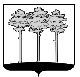 ГОРОДСКАЯ ДУМА ГОРОДА ДИМИТРОВГРАДАУльяновской областиР Е Ш Е Н И Ег.Димитровград  28  марта  2018  года                                                                    №  79/951  .                                                      О внесении изменений в Комплекс мер по социальной поддержкеотдельных категорий граждан города Димитровграда Ульяновской области В целях оказания социальной поддержки и социальной помощи отдельным категориям граждан, руководствуясь статьёй 74.1 Бюджетного кодекса Российской Федерации, частью 5 статьи 20 Федерального закона от 06.10.2003 №131-ФЗ «Об общих принципах организации местного самоуправления в Российской Федерации», пунктом 29 части 2 статьи 26 Устава муниципального образования «Город Димитровград» Ульяновской области, рассмотрев обращение исполняющего обязанности Главы Администрации города Димитровграда Ульяновской области Ю.А.Корженковой от 13.03.2018 №01-19/995, Городская Дума города Димитровграда Ульяновской области второго созыва решила:1. Внести изменения в Комплекс мер по социальной поддержке отдельных категорий граждан города Димитровграда Ульяновской области, утвержденный решением Городской Думы города Димитровграда Ульяновской области второго созыва от 14.12.2016 №55/671:1.1. В разделе I «ОБЩИЕ ПОЛОЖЕНИЯ»:1.1.1. Подпункт 1.1.7 пункта 1.1 части 1 исключить;1.1.2. Подпункт 1.1.8 пункта 1.1 части 1 исключить;1.1.3. Пункт 1.1. части 1 дополнить подпунктом 1.1.9 следующего содержания:«1.1.9. социальную поддержку семьи ребенка-инвалида, страдающего заболеванием: буллезный дистрофический эпидермолиз;»;1.1.4. Пункт 1.1. части 1 дополнить подпунктом 1.1.10 следующего содержания:«1.1.10. социальную поддержку семьи ребенка, нуждающегося в реабилитации после перенесенного острого нарушения мозгового кровообращения.»;1.1.5. Подпункт 2.1.9 пункта 2.1 части 2 исключить;1.1.6. Подпункт 2.1.10 пункта 2.1 части 2 исключить;1.1.7. Пункт 2.1. части 2 дополнить подпунктом 2.1.11. следующего содержания: «2.1.11. повышение уровня жизни семьи ребенка-инвалида, страдающего заболеванием: буллезный дистрофический эпидермолиз;»;1.1.8. Пункт 2.1. части 2 дополнить подпунктом 2.1.12. следующего содержания: «2.1.12. повышение уровня жизни семьи ребенка, нуждающегося в реабилитации после перенесенного острого нарушения мозгового кровообращения.»;1.2. В разделе II «ПОРЯДОК ОКАЗАНИЯ СОЦИАЛЬНОЙ ПОДДЕРЖКИ ОТДЕЛЬНЫМ КАТЕГОРИЯМ ГРАЖДАН ГОРОДА ДИМИТРОВГРАДА УЛЬЯНОВСКОЙ ОБЛАСТИ»:1.2.1. Подпункт 1.2.7 пункта 1.2 части 1 исключить;1.2.2. Подпункт 1.2.8 пункта 1.2 части 1 исключить;1.2.3. Пункт 1.2 части 1 дополнить подпунктом 1.2.9 следующего содержания:«1.2.9. семье ребенка-инвалида, страдающего заболеванием: буллезный дистрофический эпидермолиз;»;1.2.4. Пункт 1.2 части 1 дополнить подпунктом 1.2.10 следующего содержания:«1.2.10. семье ребенка, нуждающегося в реабилитации после перенесенного острого нарушения мозгового кровообращения.»;1.2.3. Абзац 1 пункта 5.1 части 5 изложить в следующей редакции:«5.1. МКУ «Управление РСП» принимает документы у граждан, здоровье или имущество которых пострадало в результате пожара, у беременных женщин из малообеспеченных семей, у женщины, родившей ребенка, зарегистрированного под номером, соответствующем числу лет со дня основания города, у женщин, родивших ребенка в рамках акции «Роди патриота в день России», у родителей (законных представителей) детей, из семей, находящихся в социально опасном положении, у родителей граждан, погибших при прохождении военной службы во время участия в боевых действиях и (или) в условиях вооруженных конфликтов, у законного представителя ребенка – инвалида, страдающего заболеванием: буллезный дистрофический эпидермолиз, у одного из родителей ребенка, нуждающегося в реабилитации после перенесенного острого нарушения мозгового кровообращения.»;1.3. Пункт 6.3 части 6 дополнить подпунктом 6.3.12 следующего содержания:«6.3.12. номер страхового свидетельства обязательного пенсионного страхования (СНИЛС).»;1.4. Раздел III изложить в редакции следующего содержания: «III.КОМПЛЕКС МЕР ПО СОЦИАЛЬНОЙ ПОДДЕРЖКЕ ГРАЖДАН, ЗДОРОВЬЕ ИЛИ ИМУЩЕСТВО КОТОРЫХ ПОСТРАДАЛО В РЕЗУЛЬТАТЕ ПОЖАРА1.Денежная выплата гражданам, здоровье или имущество которых пострадало в результате пожара»;1.5. Раздел V изложить в редакции следующего содержания: «V. КОМПЛЕКС МЕР ПО СОЦИАЛЬНОЙ ПОДДЕРЖКЕ СЕМЬИ МАТЕРИНСТВА И ДЕТСТВА  2. Оказание мер социальной поддержки женщине, родившей ребенка, зарегистрированного под номером, соответствующем числу лет со дня основания города3. Оказание мер социальной поддержки женщинам, родившим 12 июня текущего года, в рамках акции «Роди патриота в День России»4. Помощь к школе детям из семей, находящихся в социально опасном положении 3. Оказание мер социальной поддержки детям (от 3 до 14 лет) из семей, находящихся в социально опасном положении в рамках проведения новогодних праздников »;1.6. Раздел VI изложить в редакции следующего содержания: «VI. КОМПЛЕКС МЕР ПО СОЦИАЛЬНОЙ ПОДДЕРЖКЕ СЕМЕЙ ГРАЖДАН, ПОГИБШИХ ПРИ ПРОХОЖДЕНИИ ВОЕННОЙ СЛУЖБЫ ВО ВРЕМЯ УЧАСТИЯ В БОЕВЫХ ДЕЙСТВИЯХ И (ИЛИ) В УСЛОВИЯХ ВООРУЖЕННЫХ КОНФЛИКТОВ 1. Денежная выплата семьям граждан, погибших при прохождении военной службы во время участия в боевых действиях и (или) в условиях вооруженных конфликтов »;	1.7. Раздел VII КОМПЛЕКС МЕР ПО СОЦИАЛЬНОЙ ПОДДЕРЖКЕ СЕМЬИ РЕБЕНКА-ИНВАЛИДА, СТРАДАЮЩЕГО ХРОНИЧЕСКИМ КАРДИТОМ С ПОРАЖЕНИЕМ ПРОВОДЯЩЕЙ СИСТЕМЫ СЕРДЦА исключить;1.8. Раздел VIII КОМПЛЕКС МЕР ПО СОЦИАЛЬНОЙ ПОДДЕРЖКЕ ГРАЖДАН, НУЖДАЮЩИХСЯ В ПРИЕМЕ ТАРГЕННЫХ ПРЕПАРАТОВ исключить;1.9. Дополнить разделом IX следующего содержания: «IX. КОМПЛЕКС МЕР ПО СОЦИАЛЬНОЙ ПОДДЕРЖКЕ СЕМЬИ РЕБЕНКА-ИНВАЛИДА, СТРАДАЮЩЕГО ЗАБОЛЕВАНИЕМ БУЛЛЕЗНЫЙ ДИСТРОФИЧЕСКИЙ ЭПИДЕРМОЛИЗ«1. Денежная выплата семье ребенка – инвалида, страдающего заболеванием буллезный дистрофический эпидермолиз»;1.10. Дополнить разделом X следующего содержания: «Х. КОМПЛЕКС МЕР ПО СОЦИАЛЬНОЙ ПОДДЕРЖКЕ СЕМЬИ РЕБЕНКА, НУЖДАЮЩЕГОСЯ В РЕАБИЛИТАЦИИ ПОСЛЕ ПЕРЕНЕСЕННОГО ОСТРОГО НАРУШЕНИЯ МОЗГОВОГО КРОВООБРАЩЕНИЯ«1. Денежная выплата семье ребенка, нуждающегося в реабилитации после перенесенного острого нарушения мозгового кровообращения.».2. Рекомендовать Администрации города Димитровграда Ульяновской области подготовить и внести в Городскую Думу города Димитровграда Ульяновской области проект соответствующих изменений в решение Городской Думы города Димитровграда Ульяновской области второго созыва от 13.12.2017 №73/879 «Об утверждении бюджета города Димитровграда Ульяновской области на 2018 год и плановый период 2019 и 2020 годов».3. Установить, что настоящее решение подлежит официальному опубликованию и размещению в информационно – телекоммуникационной сети «Интернет» на официальном сайте Городской Думы города Димитровграда Ульяновской области (www.dumadgrad.ru).4. Установить, что настоящее решение вступает в силу со дня, следующего за днём его официального опубликования.5. Контроль исполнения настоящего решения возложить на комитет по социальной политике и местному самоуправлению (Терехов).Глава города ДимитровградаУльяновской области	А.М.Кошаев№ п/пВид социальной поддержки Перечень документов, необходимых для получения социальной поддержки1Компенсация ущерба от пожара, произошедшего в жилом помещении, являющемся местом постоянного проживания собственника жилья, расположенном на территории города Димитровграда Ульяновской области, в результате которого нанесен ущерб здоровью или имуществу собственника жилья (нанимателю жилья по договору социального найма)На 1 семью, 1 раз в год исходя из размера понесенных либо предстоящих расходов, но не более 30000 руб. (в том числе услуги банка)Исполнитель: МКУ «Управление РСП».1) заявление;2) копия паспорта заявителя, иного документа, удостоверяющего личность, в соответствии с законодательством Российской Федерации;3) документ, подтверждающий факт пожара;4) акт обследования жилищно-бытовых условий;5) копия договора социального найма (для жителей, проживающих в муниципальном жилом помещении);6) документ, подтверждающий право собственности на жилое помещение;7) справка о составе семьи;8) копия договора банковского счета на имя заявителя (текущий счет, до востребования, позволяющий обеспечить зачисление на него социальной выплаты) в кредитных организациях;9) копия страхового свидетельства обязательного пенсионного страхования (СНИЛС).№ п/пВид социальной поддержки Перечень документов, необходимых для получения социальной поддержки1Единовременная выплата беременным женщинам из малообеспеченных семей на дополнительное питание с 16 недель беременности в размере 1500,00 руб. (в том числе услуги банка)Исполнитель: МКУ «Управление РСП». 1) заявление;2) копия паспорта заявителя, иного документа, удостоверяющего личность, в соответствии с законодательством Российской Федерации;3) справка о составе семьи (предоставляется заявителем 1 раз в год);4) копии паспортов всех совершеннолетних членов семьи, иных документов, удостоверяющих личность в соответствии с законодательством Российской Федерации;5) копии свидетельств о рождении всех несовершеннолетних членов семьи;6) копии свидетельств о расторжении брака либо о смерти;7) справки о доходах всех членов семьи за 3 месяца, предшествующих обращению (заработная плата, пенсии, пособия, компенсации, алименты и т.д.);8) копии трудовых книжек всех совершеннолетних неработающих трудоспособных членов семьи и документы о занятости (справки из Межрайонной инспекции Федеральной налоговой службы по Ульяновской области о постановке на учет физического лица в качестве индивидуального предпринимателя, справки о регистрации безработных граждан в Филиале Областного государственного казенного учреждения «Кадровый центр Ульяновской области» в городе Димитровграде (далее по тексту – Филиал ОГКУ «Кадровый центр Ульяновской области» в городе Димитровграде);9) копия договора банковского счета на имя заявителя (текущий счет, до востребования, позволяющий обеспечить зачисление на него социальной выплаты) в кредитных организациях;10) справка от врача, подтверждающая наличие беременности сроком более 16 недель;11) копия страхового свидетельства обязательного пенсионного страхования (СНИЛС).2Единовременная выплата беременным женщинам из малообеспеченных семей на проезд до женской консультации и обратно (для женщин, проживающих далее двух остановок от женской консультации) с 16 недель беременности в размере 500,00 руб. (в том числе услуги банка)Исполнитель: МКУ «Управление РСП».1) заявление;2) копия паспорта заявителя, иного документа, удостоверяющего личность, в соответствии с законодательством Российской Федерации;3) справка о составе семьи (предоставляется заявителем 1 раз в год);4) копии паспортов всех совершеннолетних членов семьи, иных документов, удостоверяющих личность в соответствии с законодательством Российской Федерации;5) копии свидетельств о рождении всех несовершеннолетних членов семьи;6) копии свидетельств о расторжении брака либо о смерти;7) справки о доходах всех членов семьи за 3 месяца, предшествующих обращению (заработная плата, пенсии, пособия, компенсации, алименты и т.д.);8) копии трудовых книжек всех совершеннолетних неработающих трудоспособных членов семьи и документы о занятости (справки из Межрайонной инспекции Федеральной налоговой службы по Ульяновской области о постановке на учет физического лица в качестве индивидуального предпринимателя, справки о регистрации безработных граждан в Филиале Областного государственного казенного учреждения «Кадровый центр Ульяновской области» в городе Димитровграде (далее по тексту – Филиал ОГКУ «Кадровый центр Ульяновской области» в городе Димитровграде);9) копия договора банковского счета на имя заявителя (текущий счет, до востребования, позволяющий обеспечить зачисление на него социальной выплаты) в кредитных организациях;10) справка от врача, подтверждающая наличие беременности сроком более 16 недель;11) копия страхового свидетельства обязательного пенсионного страхования (СНИЛС).№ п/пВид социальной поддержки Перечень документов, необходимых для получения социальной поддержки1.Единовременная выплата женщине, родившей ребенка, зарегистрированного под номером, соответствующем числу лет со дня основания города (разница между текущим годом и годом основания города  (1698), в размере 10,0 тыс.руб. (в том числе услуги банка)Исполнитель: МКУ «Управление РСП».1) заявление;2) копия паспорта заявителя, иного документа, удостоверяющего личность в соответствии с законодательством Российской Федерации;3) копия свидетельства о рождении ребенка;4) справка ЗАГСа о том, что данный ребенок зарегистрирован под номером, соответствующем числу лет со дня основания города (текущий год – 1698);5) копия договора банковского счета на имя заявителя (текущий счет, до востребования, позволяющий обеспечить зачисление на него социальной выплаты) в кредитных организациях;6) копия страхового свидетельства обязательного пенсионного страхования (СНИЛС).№ п/пВид социальной поддержки Перечень документов, необходимых для получения социальной поддержки1.Единовременная выплата женщинам, родившим 12 июня текущего года, в рамках акции «Роди патриота в День России» в размере 5,0 тыс.руб. (в том числе услуги банка)Исполнитель: МКУ «Управление РСП».1) заявление;2) копия паспорта заявителя, иного документа, удостоверяющего личность в соответствии с законодательством Российской Федерации;3) копия свидетельства о рождении ребенка 12 июня 2018 года.4) копия договора банковского счета на имя заявителя (текущий счет, до востребования, позволяющий обеспечить зачисление на него социальной выплаты) в кредитных организациях;5) копия страхового свидетельства обязательного пенсионного страхования (СНИЛС).№ п/пВид социальной поддержки Перечень документов, необходимых для получения социальной поддержки1.Помощь к школе детям из семей, находящихся в социально опасном положении.Вещевая помощь и канцелярские товары на одного ребенка 1 раз в год на сумму до 1200,0 руб.Исполнитель: МКУ «Управление РСП».1) заявление; 2) ходатайство муниципального общеобразовательного учреждения;3) акт обследования жилищно-бытовых условий муниципальным общеобразовательным учреждением;4) копия страхового свидетельства обязательного пенсионного страхования (СНИЛС).№ п/пВид социальной поддержки Перечень документов, необходимых для получения социальной поддержки1.Оказание мер социальной поддержки детям (от 3 до 14 лет) из семей, находящихся в социально опасном положении в рамках проведения новогодних праздников Новогодние подарки на 1 ребенка на сумму не более 250,0 руб. Исполнитель: МКУ «Управление РСП».1) заявление; 2) ходатайство муниципального общеобразовательного учреждения;3) акт обследования жилищно-бытовых условий муниципальным общеобразовательным учреждением;4) копия страхового свидетельства обязательного пенсионного страхования (СНИЛС).№ п/пВид социальной поддержки Перечень документов, необходимых для получения социальной поддержки1Денежная выплата семьям граждан, погибших при прохождении военной службы во время участия в боевых действиях и (или) в условиях вооруженных конфликтов.Одному из родителей либо обоим родителям в совокупности в размере 510 руб. ежемесячно (в том числе услуги банка) Исполнитель: МКУ «Управление РСП».1) заявление одного из родителей гражданина, погибшего при прохождении военной службы во время участия в боевых действиях и (или) в условиях вооруженных конфликтов (в случае, если родители в разводе, осуществляется выплата в размере 50% от установленной суммы каждому родителю)       2) копия паспорта заявителя, иного документа, удостоверяющего личность, в соответствии с законодательством Российской Федерации (предоставляется 1 раз в год);3) копия договора банковского счета на имя заявителя (текущий счет, до востребования, позволяющий обеспечить зачисление на него социальной выплаты) в кредитных организациях (предоставляется 1 раз в год);4) копия свидетельства о расторжении брака родителей гражданина, погибшего при прохождении военной службы во время участия в боевых действиях и (или) в условиях вооруженных конфликтов (предоставляется 1 раз в год в случае если родители состоят в разводе);5) справка из военкомата, подтверждающая гибель гражданина при прохождении военной службы во время участия в боевых действиях и (или) в условиях вооруженных конфликтов (предоставляется 1 раз в год);6) копия страхового свидетельства обязательного пенсионного страхования (СНИЛС).№п/пВид социальной поддержки Перечень документов, необходимых для получения социальной поддержки1.Единовременная денежная выплата семье ребенка-инвалида, страдающего заболеванием: буллезный дистрофический эпидермолиз.Законному представителю ребенка в размере 120 000,0 руб. (в том числе услуги банка) Исполнитель: МКУ «Управление РСП».1) заявление;2) копия паспорта заявителя, иного документа, удостоверяющего личность, в соответствии с законодательством Российской Федерации;3) документ, подтверждающий наличие заболевания буллезный дистрофический эпидермолиз;4) копия договора банковского счета на имя заявителя (текущий счет, до востребования, позволяющий обеспечить зачисление на него социальной выплаты) в кредитных организациях;5) копия страхового свидетельства обязательного пенсионного страхования (СНИЛС).№ п/пВид социальной поддержки Перечень документов, необходимых для получения социальной поддержки1.Единовременная денежная выплата семье ребенка, нуждающегося в реабилитации после перенесенного острого нарушения мозгового кровообращения.Одному из родителей в размере 60 000,0 руб. (в том числе услуги банка) Исполнитель: МКУ «Управление РСП».1) заявление;2) копия паспорта заявителя, иного документа, удостоверяющего личность, в соответствии с законодательством Российской Федерации;3) документ, подтверждающий диагноз ребенка (острое нарушение мозгового кровообращения);4) копия договора банковского счета на имя заявителя (текущий счет, до востребования, позволяющий обеспечить зачисление на него социальной выплаты) в кредитных организациях;5) копия страхового свидетельства обязательного пенсионного страхования (СНИЛС).